Структурное подразделение «Детский сад №17 комбинированного вида» МБДОУ «Детский сад «Радуга» комбинированного вида» Рузаевского муниципального районаМини-проект  «Огород на окне»Подготовила : воспитатель  Мусаева Е.АУчастники проекта: дети старшей логопедической группы, родители,      воспитатель.     Тип проекта: информационно-эксперементально-творческий; групповой.Срок реализации проекта: краткосрочныйЦель: формирование у детей интереса к опытнической и исследовательской деятельности по выращиванию культурных растений в комнатных условиях, воспитание у детей любви к природе, создание в группе огорода на подоконнике.Задачи:Обучающие:1. Расширить знания детей о культурных   растениях.2. Продолжить знакомить детей с особенностями выращивания культурных растений  (лук, укроп).3. Обобщать представление детей о необходимости света, тепла, влаги почвы для роста растений.4. Продолжать формировать умение детей ухаживать за растениями в комнатных условиях.5. Познакомить детей с лекарственными свойствами огородной зелени.Развивающие:1. Способствовать развитию творческих способностей у детей; поощрять разнообразие детских работ, вариативность.2. Развивать чувство ответственности за благополучное состояние растений (полив, взрыхления ) .3. Продолжать развивать наблюдательность – умение замечать изменения в росте растений, связывать их с условиями, в которых они находятся, правильно отражать наблюдения в рисунке.4. Развивать познавательные и творческие способности.Воспитывающие:Воспитывать уважение к труду, бережное отношение к его результатам.Воспитывать чувство самосохранения, умение заботиться о своём здоровье.Формировать чувство ответственности при уходе за огородными растениями: вовремя полить ,рыхлить почву.Предполагаемый результат:1. Дети познакомятся с культурными растениями.2. С помощью опытнической работы дети получат представления о том, какие условия  необходимы для роста растений.3. С помощью исследовательской работы дети должны будут выявить многообразие и разнообразие посевного материала.4. У детей будет формироваться бережное отношение к растительному миру.5. Формирование у детей уважительного отношения к труду.6. Создание в группе огорода на подоконнике.7. Создание дневника наблюдений для фиксации наблюдений за растениями в огороде на подоконнике.8. Активное участие родителей в реализации проекта.По реализации проекта «Огород на окне» были получены следующие результаты:1. Дети познакомились с культурными растениями.2. У детей формируется интерес к опытнической и исследовательской деятельности по выращиванию культурных растений в комнатных условиях.3. В результате практической и опытнической деятельности дети получили знания о том, какие  условия необходимы для роста растений.4. Дети увидели многообразие посевного материала.5. Дети стали бережнее относиться к растительному миру.6. В группе был создан огород на окне.7. Дети стали более уважительно относиться к труду.8. Наблюдение за растениями были зафиксированы в дневнике наблюдений.9. Родители приняли активное участие в проекте «Огород на окне».Работа с родителями:1. Беседа с родителями «Огород на окне».2. Консультация для родителей « Лук от семи недуг».3. Помощь родителей в приобретении инвентаря, посевного материла для огорода на окне. 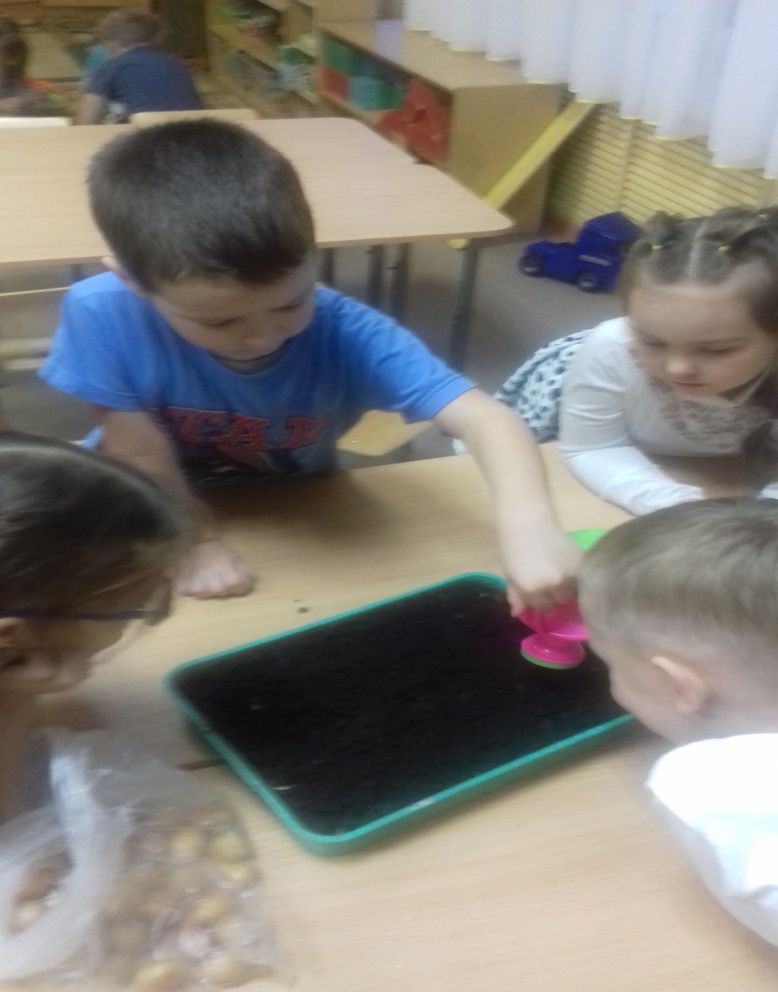 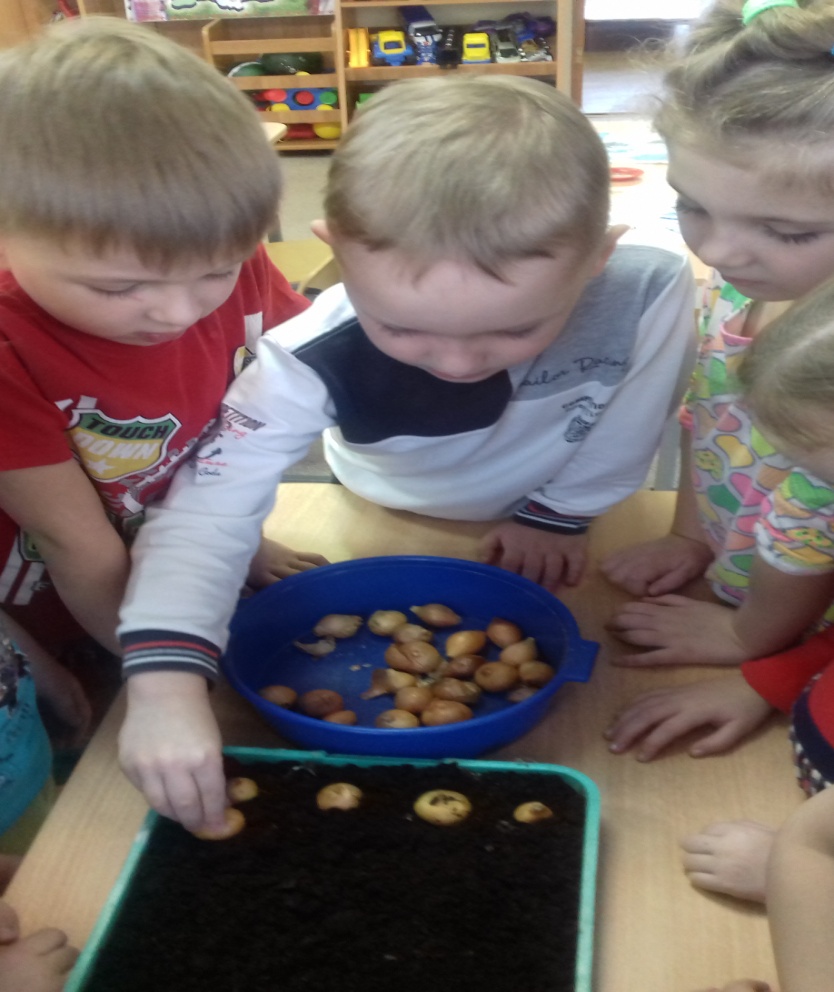 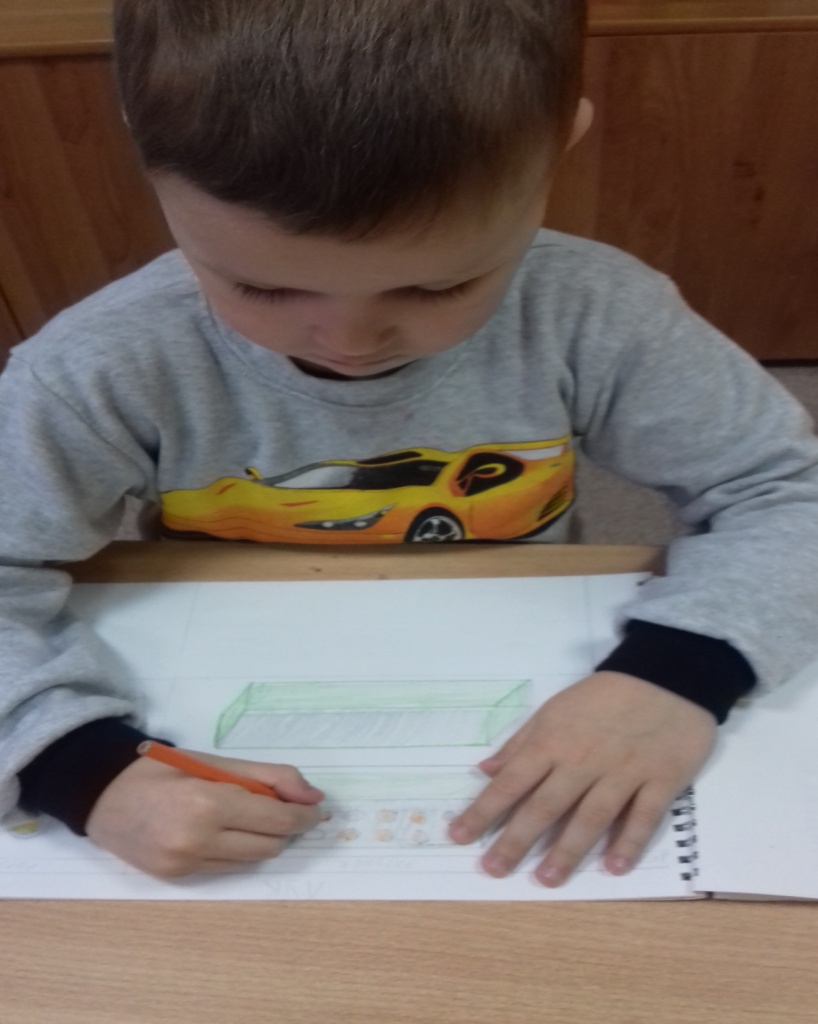 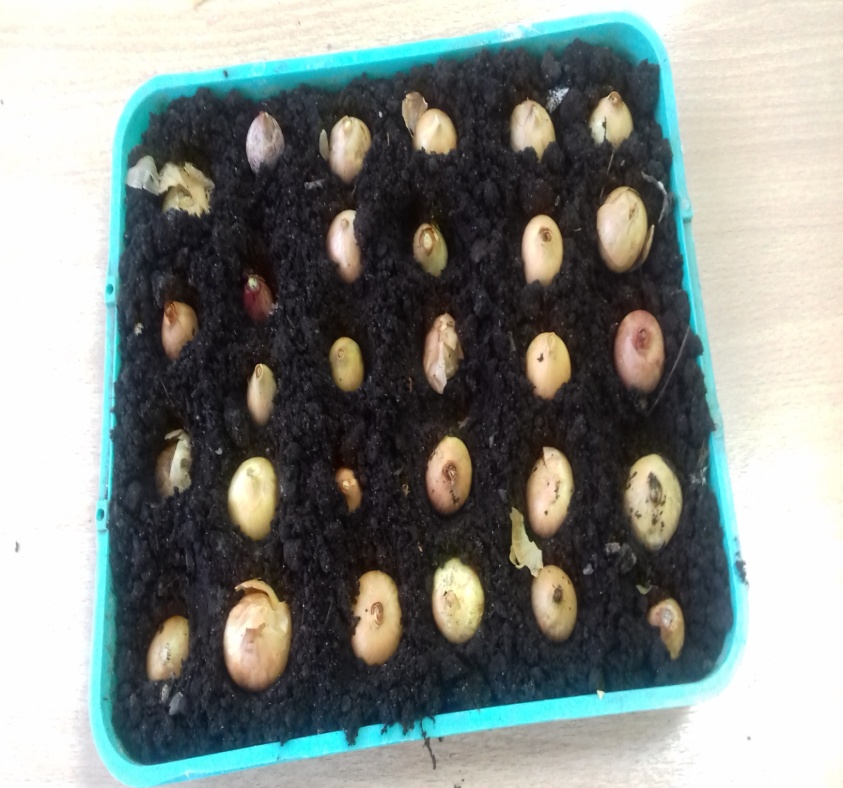 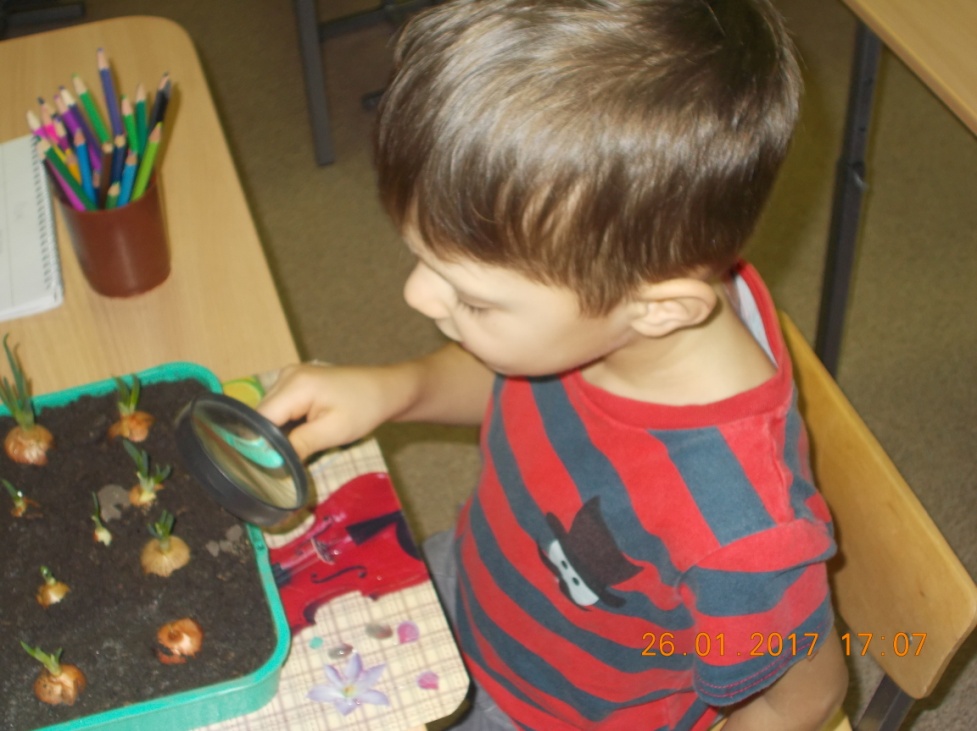 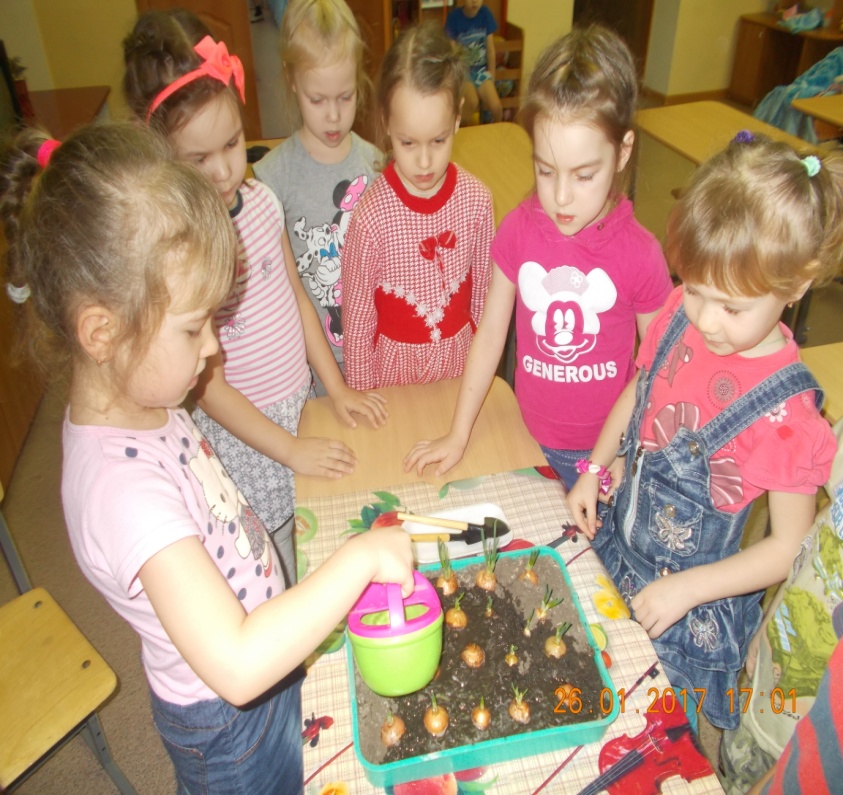 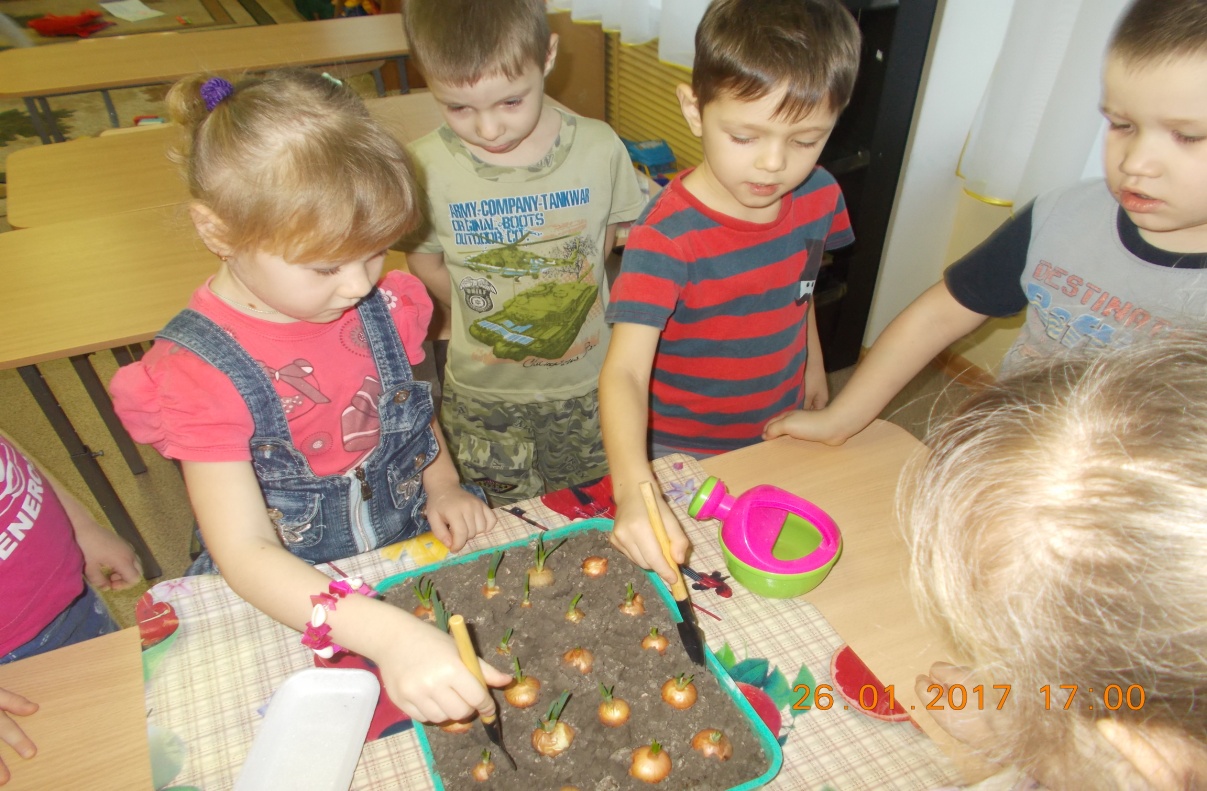 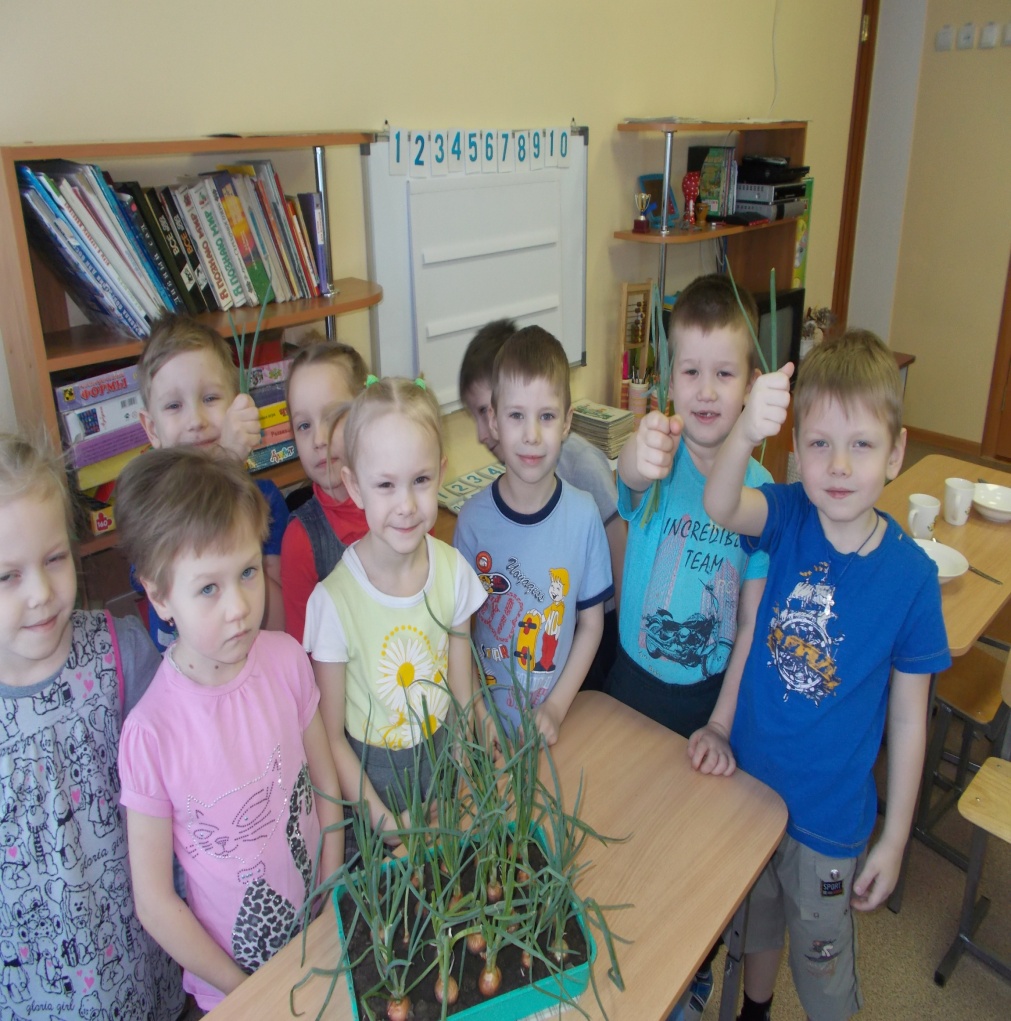 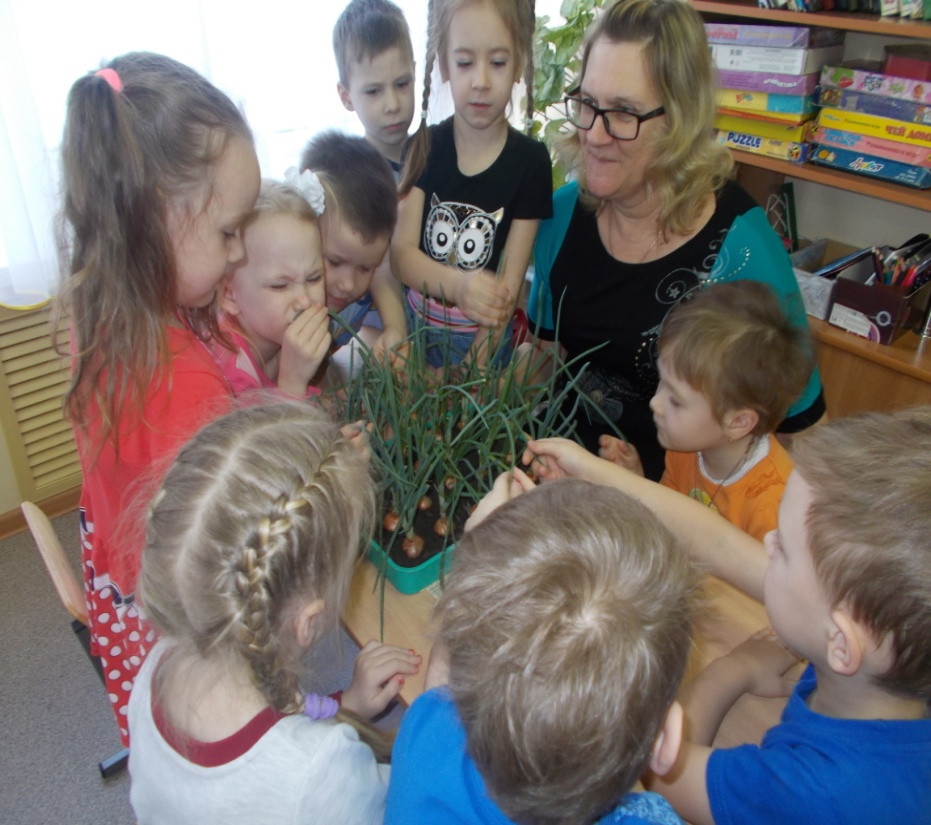 